Pesterzsébet, 2022. november 20.Takaró Tamás Dániel, lelkipásztorDávid király imájaLectio: I. Krónikák 17; 1-18„Amikor Dávid már a palotájában lakott, ezt mondta Dávid Nátán prófétának: Nézd, én cédrus-palotában lakom, az ÚR szövetségládája pedig sátorlapok alatt. Nátán ezt mondta Dávidnak: Tedd meg mindazt, ami szándékodban van, mert veled van az Isten!De még azon az éjszakán történt, hogy így szólt Isten igéje Nátánhoz: Menj, mondd meg szolgámnak, Dávidnak, hogy ezt mondta az ÚR: Nem te építesz nekem házat, hogy abban lakjam, hiszen attól fogva, hogy felhoztam Izráel fiait, nem laktam házban mindmáig, hanem sátorból sátorba, egyik hajlékból a másikba mentem. Amíg együtt jártam egész Izráellel, mondtam-e egy szóval is Izráel bármelyik bírájának, akinek azt parancsoltam, hogy pásztorolja népemet: Miért nem építettetek nekem cédrus-házat? Most azért ezt mondd szolgámnak, Dávidnak: Ezt mondja a Seregek URa: Én hoztalak el a legelőről, a juhnyáj mellől, hogy fejedelme légy népemnek, Izráelnek. Veled voltam mindenütt, amerre csak jártál, kiirtottam előtted minden ellenségedet. Olyan nevet szereztem neked, amilyen neve csak a legnagyobbaknak van a földön. Helyet készítettem népemnek, Izráelnek is, és úgy ültettem el ott, hogy a maga helyén lakhat. Nem kell többé rettegnie, és nem nyomorgatják többé a gonoszok, mint kezdetben, attól az időtől fogva, hogy bírákat rendeltem népemnek, Izráelnek, és megaláztam minden ellenségedet. Azt is kijelentettem neked, hogy házat fog neked építeni az ÚR. Ha majd letelik az időd, és pihenni térsz őseidhez, fölemelem majd utódodat, az egyik fiadat, és szilárddá teszem az ő királyságát.Ő épít nekem házat, én pedig megerősítem a trónját örökre. Atyja leszek neki, és ő a fiam lesz. Nem vonom meg tőle szeretetemet, ahogyan megvontam elődödtől, hanem házam és királyságom szolgálatába állítom örökre, és trónja örökké szilárd lesz. Nátán pontosan e beszéd és látomás szerint beszélt Dáviddal.Akkor bement Dávid király az ÚR színe elé, leült és ezt mondta: Ki vagyok én, URam, Istenem, és mi az én házam népe, hogy eljuttattál engem idáig? Sőt még ezt is kevesellted, Istenem, és a távoli jövőre nézve is tettél ígéretet szolgád házának, és az egyre följebb emelkedő ember alakját láttad bennem, URam, Istenem. Kell-e még Dávidnak valamit is hozzátennie ahhoz, ahogyan te megtisztelted szolgádat? Hiszen te ismered szolgádat!Alapige: I. Krónikák 17; 17-18„Akkor bement Dávid király az Úr színe elé, leült és ezt mondta: Ki vagyok én, Uram, Istenem, és mi az én házam népe, hogy eljuttattál engem idáig? Sőt még ezt is kevesellted, Istenem, és a távoli jövőre nézve is tettél ígéretet szolgád házának, és az egyre följebb emelkedő ember alakját láttad bennem, Uram, Istenem. Kell-e még Dávidnak valamit is hozzátennie ahhoz, ahogyan te megtisztelted szolgádat? Hiszen te ismered szolgádat!”Kedves Testvérek! Nincs még két hete, hogy főgondnok úrral és presbiter, építésztervező mérnök úrral az úrkúti templom bejárása során megcsodálhattuk az építészeti szempontból elkészült gyönyörű templomunkat. Ahogyan néztem a fehérre festett falakat, a még ugyan a belső berendezésekre - szószék, Mózes szék, úrasztala - váró, mégis a tereit már mutató templomot; nagy hálát éreztem. Az jutott eszembe milyen jó hozzánk Isten, hogy egy olyan korban, amelyben Európában sok helyen a templomokat bezárják, vagy más célra átalakítják, nálunk egy év leperdülése alatt felépülhetett Isten háza. Kevés gyülekezet magasztalhatja Istent azért, hogy két temploma is van. De jó volna megőrizni a hálát magamban, magunkban azért, hogy Isten megengedte, hogy templomot emelhessünk neve tiszteletére! Talán sokan úgy gondolják, hogy magától értetődő dolog ez. Isten minden korban megengedte és ma is megengedi, hogy a hívők templomot építsenek neve tiszteletére. Azonban nem is olyan természetes ez, ahogy hallottuk a mai történetünkből is! A felolvasott ige alapján, mai istentiszteleten figyeljünk: Dávid király kérésére, Isten válaszára, végül Dávid király imájára, s ennek következményeire.Dávid király ereje teljében és hatalma tetőpontján van akkor, amikor Isten emberét, Nátán prófétát megkeresi azzal, hogy templomot szeretne építeni. Az Egyiptomból való kivonulástól kezdődően Isten egy szent sátorban jelent meg Mózesnek. Itt folyt az istentisztelet, ennek belső részében, a szentek-szentjében végezték el az éves egyszeri bűnökért való áldozást, ebben a sátorban őrizték a tíz parancsolat kőtábláit. Azonban Mózes kora óta a választott nép letelepedett és eltelt négyszáz év. Dávid király ekkora már Jeruzsálemet elfoglalta az addig ott élő őslakosoktól és az ország fővárosává tette. Politikailag és gazdaságilag megszilárdította hatalmát, erős hadserege biztonságban tartotta az országot, amelynek területét folyamatosan gyarapítani tudta. Elvégzett egy vallási centralizációt, a szent ládát, felvitte a fővárosba. S mindezek után eszébe jutott, az Úrnak miért nincs háza, ha ő palotában lakik? Dávid király méltatlannak tartotta azt, hogy ő és a népe közül is sokan jó körülmények között élnek, az istentisztelet pedig sátorlapok alatt folyik. Úgy gondolta, hogy elérkezett az idő arra, hogy régi nagy álmát megvalósítsa és egy Istenhez méltó: díszes, gazdag, hatalmas, kőtemplomot emeljen tiszteletére. Elmondta nagy tervét legfőbb tanácsadójának, Nátán prófétának, aki egyetértett a király szándékával s támogatta terve megvalósításában. Látunk egy erőskezű, bölcs, hívő, vezető férfit, akinek a szívében megszületik egy tiszta és nemes gondolat. Azonban nem akar egyedül dönteni, várja Isten emberének tanácsát. Tiszta szívből született vágy, az ige emberének bevonása, milyen jól, biblikusan van ez így. Dávid király igeszerűen gondolkozik, és mielőtt egy fontos kérdésben döntene, bevonja abba Isten emberét. Minden ember életében eljön az ideje egy-egy fontos kérdés megválaszolásának. Időről-időre olyan helyzetbe kerülünk, amikor egy életszakaszunkra, vagy akár az egész életünkre, másokra is kihatóan meg kell hoznunk egy-egy fontos döntést. Rendszerint ezekben a fontos döntési helyzetben van elképzelésünk ara nézve, hogy milyen eredményt szeretnénk elérni. Mint Dávid királynak, nekünk is megszületnek a szívünkbe vágyak. Mozgatnak minket hiányok, vagy éppen az életünk egy dolgában való előrelépés szándéka. Meg szeretnénk oldani nehéz feladatokat, választ találni égető kérdéseinkre.Van-e ilyen helyzetekben emberünk, aki segít? Van-e olyan segítőnk, tanácsosunk, mint Dávid királynak volt Nátán próféta? Nem olyan emberre gondolok, aki csupán kívülről látja az élethelyzetünket, hanem aki felülről néz arra rá! Van-e embered, lelki vezetőd, igeszerűen gondolkozó tanácsosod? Olyan sokan nem mernek, vagy nem akarnak megszólítani egy lelki vezetőt, lelkészt, ifi vezetőt, hitben érettebb testvért. Jó, hogy vasárnaponként hallgatjuk az igét, sokan hétközben is, azonban éppen annyi egyéni, egyedi élethelyzet van, ahányan vagyunk. Van-e embered, akihez van bizalmad és bátorságod odalépni, hogy elmondd, amit hordozol?Nátán próféta helyeselte Dávid király tervét, azonban Isten nem. Másnap visszaküldte Nátánt a királyhoz ezzel az üzenettel: „Nem te építesz nekem házat, hogy abban lakjam...” Némileg meglepő Isten válasza, hiszen az Ószövetség legjelentősebb uralkodója, a bizalmát Istenbe vető, a hitét komolyan gyakorló, Dávid király kérte Istentől azt, hogy templomot építhessen. Azonban nemleges választ kapott. Dávid óriási lendülettel kezdene bele álma, nagy terve megvalósításába, de Isten megállítja őt. Megtehetem, amit megterveztem, megkapom, amit szeretnék? Isten válassza: nem! Egy másik igéből tudjuk, hogy Dávid király azért nem építhetett templomot Istennek, mert túl sok vér tapadt a kezeihez. Ifjú korától harcolnia kellett, nagy háborúkat vívott és sokakat megölt. És Isten úgy dönt, Dávid király ezért nem építhet számára templomot. Nagyon fájhatott Dávidnak Isten válasza, hiszen ő jót akart. Jót magának, a népének, üzenet lett volna az a templom a környező népeknek is, de nem lehetett.Néha Isten gyermekeit megállítja egy Istentől való nemleges válasz. Vagy egy időre vonatkozó nemleges válasza: még nem. Mit kezdünk akkor, amikor Isten nem enged kinyílni egy ajtót? Amikor hívő emberekként kérünk és kérünk, de nem kapjuk, meg amit kérünk. Pedig nem valami rossz dolog az, amit úgy várunk. Amikor egy fiatal küzd és szorgalmasan készül, és mégsem veszik fel arra az egyetemre - esetleg többedszerre sem -, amire úgy vágyott. S úgy tűnik, nem lehet az a hivatása, amit szeretett volna. Amikor valaki évek, évtizedek óta társra vár, de nem jön, vagy nem az jön, akiről úgy érzi: hozzám illő. S már fájdalom tölti el minden alkalom, mikor mások esküvőjére kap meghívást. Némelyek azt érzik: nem ilyen férjre, feleségre vágytam, nem gyógyulhat meg a kapcsolatunk hamar? Kértem az Urat, hogy adjon gyógyulást egy betegségből számomra, vagy egy szerettem számára, s úgy tűnik az Isten válasza, hogy nem adok. De Uram, mások meggyógyulnak, még csodás gyógyulásokról is beszélnek hívők, hogy van ez… Kértünk gyermeket és te még nem adtál. Kértünk életünk egy válságából kiutat és egyelőre nem látjuk a járható utat. Uram vágytam valamire, ami tudom, hogy nem ellenedre való és most mégis azt mondod: nem. Van ilyen tapasztalatod? Uram hadd építsek nevednek szent templomot, amiben leborulhatnának előtted az emberek. Nem Dávid király, te nem építhetsz nekem szent hajlékot. Azonban Isten válaszában kegyelmes ígérete is ott van. S milyen csodálatos az, amit mond: én építek neked házat, Dávid. És majd a te egyik utódod, akinek békesség adatik, ő építhet nekem templomot. Dávid király kapott egy határozott nemleges választ és egy ígéretet, egy igét. Mit tesz most?Amikor azt tapasztaljuk, hogy Isten valamire, amire vágytunk nemet mond, akkor arra vagy szívmegkeményedéssel és Istentől való eltávolodással, vagy elé járulással felelünk. Dávid király ez utóbbit az választotta. Isten megállította és ő megállt. Időt hagyott arra, hogy Istennel legyen. „Bement Dávid király az Úr színe elé, leült…” Eszembe jutott, csak egy nap hányszor ülünk le a számítógép monitora, egy televízió, vagy egy okostelefon elé. Mennyi időt töltünk el értelmetlenül, vagy úgy, hogy ami előtt ülünk az károsan hat ránk. Dávid király nem sietett, leült Isten elé. Őelőtte mennyit ülünk egy-egy nap? Dávid király egy be nem teljesült vággyal és egy áldott jövőkép ígéretével a szívében, bement Isten házába és leült imádkozni. Nem bezárta, hanem megnyitotta és kiöntötte szívét Isten előtt. Ez is egy út, egy lehetőség. Mi is tehetjük ezt Dávidéhoz hasonló élethelyzetben, ha Istennek vannak általunk meg nem értett döntései, nemleges válaszai. Ez nem azt jelenti, hogy Isten nincs, vagy Isten nem jó, vagy nem szeret. Az ilyen helyzetekben vizsgázik a hitünk. Ilyenkor derül az ki, hogy hitnek nevezhető-e az, amit annak gondoltunk? Hogy milyen a kapcsolatunk Istennel, bízunk-e igazán Istenben? De jó, ha el tudjuk mondani: Te tudod, Istenem azt, hogy mi jó nekem. Hiszem, hogy nem megfosztani, megszegényíteni, meggyötörni akarsz, te szeretsz engem, és sokszor éppen azzal hívsz oda magad elé, hogy valamire azt mondod: nem. Aki elé tud járulni ilyen élethelyzetekben is, annak az embernek Istenismerete és a hite növekedni fog. A hit lényege, hogy előre néz. A nem látott, de kijelentett igék megvalósulásában bízik. Ha Isten valamilyen ajtót nem is nyit meg neked, ugye őrzöl olyan igét, amely előre mutat? Amire építhetsz. Ugye, hiszed, amit Ő mondott, amikor konfirmáltál, házasodtál, vagy amit mondott egy csendes hétvégén, vagy táborban? Tudsz-e Isten ígéreteire nézni akkor, amikor azt hallod, érted meg Istentől valamilyen ügyedre nézve, hogy nem. Dávid nem csak a nem-et hallja meg, hanem azt is hallja és hiszi, hogy Isten még mit mond neki. Ekkor érti hallja meg, hogy majd Isten épít neki házat. Mégpedig maradandót. De ehhez csendben, megüresített szívvel kell lennie Isten előtt! Hogy befogadhassa a neki adott kijelentést. S így Isten Dávid lelki szemét a nincs-ről, a van felé emelhesse. S az Isten beszéde által megszólított, felemelt tekintetű Dávid király, ott a templom csendjében imádkozni kezd. „Ki vagyok, én uram Istenem, és mi az én házam, népe, hogy eljuttattál engem idáig? Sőt még ezt is kevesellted, Istenem, és a távoli jövőre nézve is tettél ígéretet szolgád házának, és az egyre följebb emelkedő ember alakját láttad bennem, Uram, Istenem. Kell-e még Dávidnak valamit is hozzátennie ahhoz, ahogyan te megtisztelted szolgádat? Hiszen te ismered szolgádat!” I. Krón. 17:16-18.Kérdezted már így Istent: Ki vagyok én, Uram, hogy eljuttattál engem idáig, ahol vagyok? Mert megtartottál mindezidáig utamon. Végiggondoltad, hogy Isten kiválasztott és elhívott téged és magáénak mond? Hogy Jézus Krisztusban megváltott és házat épített neked is az örök hazában? Dávid így mondja: távoli jövőre nézve is tettél ígéretet. Jézusról, Dávid fiáról van itt szó. Dávid király vonalán vitte Isten az életet. Az ő utódaként született meg Krisztus. Most, hogy csendben van Isten előtt, hogy a fájdalma ellenére megmarad bizalma Istene felé, végre a szíve is képes lesz nagy igéket és ígéreteket befogadni! Ki vagyok én és az én házam népe? Igen Isten választotta ki, hívta el, emelte fel Dávidot. S lett az, aki és érte el azt, amit. Dávidot a juhok mellől hívta el Isten. Kérlek, emlékezz ma te is. Téged honnan, miből hívott ki, emelt ki? Számba vetted már, hogy mi mindent kaptál Istentől, amiről nem is álmodtál? S mennyi mindent adott: időt, erőt, képességeket, otthont, munkát, sokunknak családot és egészséget. Uram, járt ez nekem? Ahogy Dávid végiggondolja a múltját, előre néz Isten neki szóló ígéreteire, megtelik a szíve hálával és örömmel. Hiszi, hogy Isten jó és jót akar a maga módján és elgondolása szerint, és ha a múltba tekint, csak hálára van oka! És ha a jövő felé néz, akkor is csak hálára van oka! S mire imáját befejezte, szívében új felismerés, lelkében Szentlelkes öröm és felülről való békesség költözött.Közeleg advent. Az egyébként is rohanó életünk még inkább felgyorsul ebben az időszakban. Kívánom, hogy tudjunk Isten előtt megállni, Dávid királyhoz hasonlóan, akármilyen nincset is hordozunk, hogy felnézve rá, elfogadva döntéseit és kijelentéseit, megajándékozhatókká legyünk, s szívünk megteljen Szentlelkes örömmel és hálával! S hogy miért tehetjük ezt meg? Mert Jézus egyszer felállt az az Úr színe elől és eljött közénk. Elhozta és betöltötte Isten Dávidnak mondott távoli jövőre tett ígéreteit. Megváltott minket bűneinkből, kereszthalála és feltámadása által megnyitotta az ajtót számodra is az örök hazába. Ez a hit ad távlatot és értelmet a nincsekkel-nemekkel szabdalt földi vándorutunkon. Az a hálaadás és öröm, ami az örök hazában várja a hívőket meglelhető és megízlelhető már itt lent, ha Jézust befogadó templommá lesz szíved lelked! Én ezt kívánom neked!Ámen!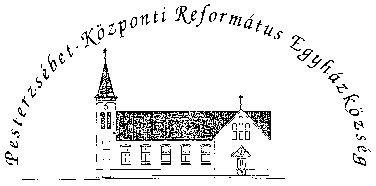 Pesterzsébet-Központi Református Egyházközség1204 Budapest, Ady E. u. 81.Tel/Fax: 283-0029www.pkre.hu   1893-2022